МБОУ  г. Кургана «Средняя общеобразовательная школа №5»     Библиотека - информационный центр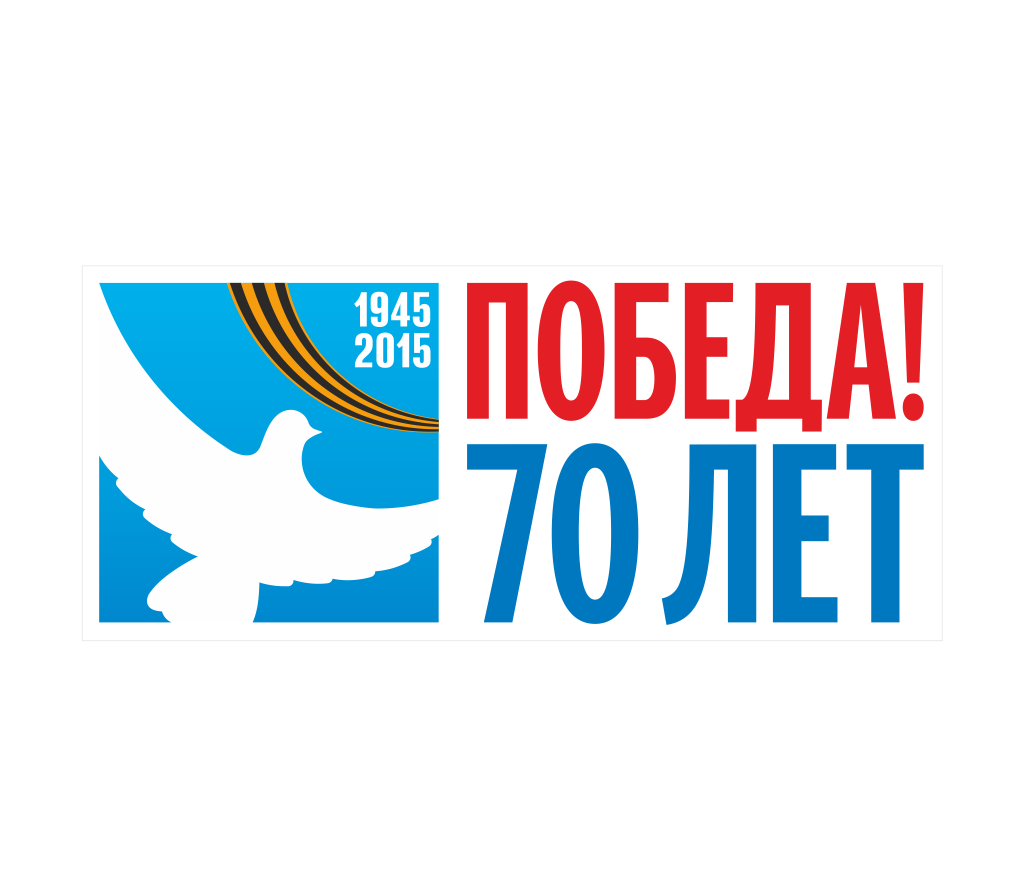 Библиографический список сценариев о Великой Отечественной войне 1941-1945 гг.Курган, 2015…Чтобы вновь по планетеМетели войны не мелиЛюдям память нужна,Как бы трудно им не было с нею.Людям память нужна,Чтоб беду отвести от Земли,И вставая за этоБыть зорче, сплочённей, мудрее.(Ю. Воронов)С того памятного мая минуло более полувека. Выросли новые поколения. Для них Великая Отечественная война – далёкая история. Но совесть и долг перед погибшими и пережившими войну не должны позволить нам забыть эту героическую и трагическую страницу летописи нашего государства.Память о Великой отечественной войне у русских людей навсегда останется, можно сказать, «в крови». Россия, а в те годы СССР, пережила самую страшную для русского народа войну ХХ века. Страна долго выходила из послевоенного кризиса. Люди не забудут никогда тех событий, потому что еще живы участники Великой Отечественной, передаются из поколения в поколение рассказы о тех ужасных событиях.  Не кончается и поток изданий о событиях Великой Отечественной войны.  Библиотека – информационный центр  представляет учителям и классным руководителям информационно - библиографический список  к 70-летию со Дня Победы в Великой Отечественной войне.. СодержаниеО войне и Победе.(литературно-музыкальные композиции, устные журналы, классные часы)Адаменко, Н. Подвиг народа: (историко-литературная панорама для учащихся VIII-IХ классов) / Н.Адаменко // Воспитание школьников. - 2009. - №4. - с. 27-32.Гарифуллина, З. С. "Этих дней не смолкнет слава": [сценарий] / З. С. Гарифуллина // Классный руководитель. - 2009. - № 1. - с. 24-31.Железнякова, Н. В. … Здесь говорят одни лишь камни: вечер памяти для старшеклассников / Н.В.Железнякова // Читаем, учимся, играем. – 2009. – № 3. – с. 8-13.Иманкулова, О. В. «А зори здесь тихие»: литературно-музыкальная композиция к Дню Победы / О. В. Иманкулова // Последний звонок. - 2009. - №3. - с. 2.Камакин, О. Н. Концерт, посвященный Дню Победы / О. Н. Камакин // Последний звонок. - 2009. - №2. - с. 12-13.Филатова, М. И. Поклонимся великим тем годам…: линейка памяти / М.И.Филатова // Читаем, учимся, играем. – 2009. – № 7. – с. 51-55. Хомская, И. В. Как хорошо на свете без войны: патриотический вечер для учащихся 7-11 классов / И.В.Хомская // Читаем, учимся, играем. – 2009. – № 7. – с.48-50.Болдырева, А.В. Не забудем их подвиг великий!: сценарий ко Дню Победы для детей 6-8 лет / А.В. Болдырева // Книжки, нотки и игрушки для Катюшки и Андрюшки. – 2012. – № 3. – с. 10-12.Бородин, А. Праздник Победы: сценарий массового театрализованного представления / А. Бородин // Сценарии и репертуар. – 2013. – № 5. – с. 18-37.«Война – печальней нету слова: сценарий ко Дню Победы для школьников / подгот. Т. Ясевич // И пусть поколения помнят / ред.-сост. Л.И. Жук. – Мн. : Красико-Принт, 2012. – с. 89-95. – (Праздник в школе).Дмитриева, Е.В. Она помогала солдату: сценарий ко Дню Победы для уч-ся 5-11 кл. / Е.В. Дмитриева, Н.В. Мартинович // Читаем, учимся, играем. – 2012. – № 11. – с. 68-69.Змановских, О.А. Немногим, которым обязаны многие: сценарий, посвященный подвигу советских разведчиков, для уч-ся 6-11 кл. / О.А. Змановских // Читаем, учимся, играем. – 2012. – № 4. – с. 8-15.Иванина, А.Г. Город в стальном кольце: сценарий о подвиге ленинградцев во время военной блокады для уч-ся 6-10 кл. / А.Г. Иванина // Читаем, учимся, играем. – 2012. – № 10. – с. 42-47.Иванова, Е.Г. До Берлина путь далек: сценарий театрализованной постановки ко Дню Победы для уч-ся 5-11 кл. / Е.Г. Иванова // Читаем, учимся, играем. – 2013. – № 2. – с. 38-41. Карнизова, Н.А. Ваш геройский подвиг не забыть...: сценарий торжественной линейки ко Дню Победы для уч-ся 4-9 кл. / Н.А. Карнизова // Игровая библиотека. – 2013. – № 1. – с. 4-11.Кизим, Т.Н. От Бреста до Берлина : сценарий ко Дню Победы для уч-ся 5-11 кл. / Т.Н. Кизим // Читаем, учимся, играем. – 2012. – № 11. – с. 62-61. Кизим, Т.Н. Этот бой прямо в сердце Державы: сценарий, посвященный битве за Москву для уч-ся 5-11 кл. / Т.Н. Кизим // Читаем, учимся, играем. – 2012. – № 7. – с. 70-75. Кирасирова, Л.Н. Голоса войны минувшей : сценарий лит.-муз. композиции ко Дню Победы для уч-ся 8-11 кл / Л.Н. Кирасирова // Читаем, учимся, играем. – 2012. – № 2. – с. 37-42. Крючкова, В. Помни о павших за нас!..: сценарий лит.-муз. композиции ко Дню Победы / В. Крючкова // Сценарии и репертуар. – 2013. – № 5. – с. 49-56. Летягина, Г. Это память души, умещенная в несколько строк... : сценарий поэтического брейн-ринга ко Дню Победы / Г. Летягина // Сценарии и репертуар. – 2013. – № 5. – с. 5-14.Лисицына, Т. Сценарий вечера памяти, посвященного 70-летию Курской битвы : для уч-ся 8-11 кл. / Т. Лисицына // Новая библиотека. – 2013. – № 6. – с. 32-43.Мацкевич, А. Лучший день в году: сценарий ко Дню Победы / А. Мацкевич // Сценарии и репертуар. – 2012. – № 9. – с. 76-84.Наплакались за всю войну : сценарий ко Дню Победы для школьников / подгот. Т. Ясевич // И пусть поколения помнят / ред.-сост. Л.И. Жук. – Мн. : Красико-Принт, 2012. – с. 104-115. – (Праздник в школе).Нуждина, Н.И. Дню победы – наш салют: сценарий праздника для дошк. / Н.И. Нуждина, Ю.П. Толмачева // Музыкальная палитра. – 2012. – № 3. – с. 14-16.Пахомова, О. И помнит мир, спасенный...: сценарий торжественной линейки в школе ко Дню Победы / О. Пахомова // Сценарии и репертуар. – 2013. – № 5. – с. 61-78.Пахомова, Ж.С. Завещано беречь...: сценарий ко Дню Победы для детей 6-7 лет / Ж.С. Пахомова // Книжки, нотки и игрушки для Катюшки и Андрюшки. – 2012. – № 4. – с. 5-7.Плыл аромат с нескошенного луга: сценарий ко Дню Победы для школьников / подгот. Л. Сорокина // И пусть поколения помнят / ред.-сост. Л.И. Жук. – Мн. : Красико-Принт, 2012. – с. 75-89. – (Праздник в школе).Родную землю отстояли : сценарий ко Дню Победы для школьников / подгот. Л. Сорокина // И пусть поколения помнят / ред.-сост. Л.И. Жук. – Мн. : Красико-Принт, 2012. – с. 116-121. – (Праздник в школе).Северина, Л.Н. За Волгой для нас земли нет!: сценарий ко Дню Победы для уч-ся 5-11 кл. / Л.Н. Северина // Читаем, учимся, играем. – 2013. – № 2. – с. 34-37.Шембакова, О.М. Живая память поколений : сценарий ко Дню Победы для детей 6-9 лет / О.М. Шембакова // Книжки, нотки и игрушки для Катюшки и Андрюшки. – 2012. – № 1. – с. 12-15.Шембакова, О.М. Живая память поколений: сценарий ко Дню Победы для детей 6-9 лет / О.М. Шембакова // Школьная библиотека. – 2012. – № 2-3. – с. 123-127. Щелкунова, И. Здравия желаю!: сценарий конкурсной игры ко Дню Победы / И. Щелкунова // Сценарии и репертуар. – 2012. – № 9. – с. 85-93.Дадтеева, О.В. Не дрогнем в бою за столицу свою : сценарий лит.-муз. вечера, посвященного битве за Москву, для уч-ся 9-11 кл / О.В. Дадтеева, Ф.К. Цекоева // Читаем, учимся, играем. – 2012. – № 6. – с. 66-70.У войны не женское лицо Саттарова, Г.М. Такие девушки только в России: сценарий, посвященный подвигу Зои Космодемьянской, для уч-ся 8-11 кл. / Г.М. Саттарова // Читаем, учимся, играем. – 2012. – № 4. – с. 4-7.Моисеева, Л. У войны не женское лицо [Текст] : сценарий литературно-музыкальной композиции / Л. Моисеева // Управление школой. – 2011. – 16-31 марта (№ 6). – С. 41-46.Павлова, О. А. Женский батальон : [инсценировка по повести Б. Л. Васильева «А зори здесь тихие...»] / О. А. Павлова // Читаем, учимся, играем : журн.-сб. сценариев для б-к. - 2009. - № 4. - С. 52-53 : ил. – Устименко, В. А. Женское мужество: [театрализованное мероприятие по книге Б. Л. Васильева «А зори здесь тихие…» для 7-9 кл.] / В. А. Устименко // Читаем, учимся, играем. – 2012. – № 12. – С. 34-37.Иванина, Т. П. О трудной женской доле: спектакль-композиция о самоотверженности тружениц тыла в годы войны для 5 – 10 кл. / Т. П. Иванина // Читаем, учимся, играем. – 2012. – № 3. – С. 56-64.Макаренко, Е. Ю. Нецелованный полк : лит.-музык. вечер, посвящ. женщинам-летчицам / Е. Ю. Макаренко // Читаем, учимся, играем. - 2010. - № 1. - С. 62-67.Лукоянова, Е. А. Хочу, чтобы о Зое знали и помнили / Е. А. Лукоянова // Читаем, учимся, играем. – 2014. - №3. – С.24-27.Гурчиани, Г. В. Девочки! Постарайтесь вернуться назад… / Г. В. Гурчиани // Читаем, учимся, играем. – 2014. - №8. – С.40-44.Дети войныИ верили дети свято...: сценарий ко Дню Победы для школьников / подгот. Л. Сорокина // И пусть поколения помнят / ред.-сост. Л.И. Жук. – Мн. : Красико-Принт, 2012. – с. 96-103. – (Праздник в школе).Пахомова, О. Дети войны: сценарий общешкольного мероприятия / О. Пахомова // Сценарии и репертуар. – 2013. – № 2. – с. 45-65.Лявина, З. М. Юные герои сороковых : сценарий литературно - театрализованного вечера памяти / З. М. Лявина // Читаем, учимся, играем. – 2009. – Вып. 9. – С. 76 – 77.Рославцева, В. И. Война и дети: к 105 - летию со дня рождения А. Гайдара : [инсценировка по фронтовым очеркам писателя, посвященная Дню памяти и скорби (22 июня)] / В. И. Рославцева // Книжки, нотки и игрушки для Катюшки и Андрюшки. – 2009. – № 4. – с. 14 -15. Давыдова, М. А. Фронтовая юность [Текст]: вечер памяти / М. А. Давыдова // Читаем, учимся, играем. - 2011. - № 2. - С. 86-89.Арасланова, Л. З. Дети блокадного Ленинграда: материал к беседе для 5-9-х кл. / Л. З. Арасланова // Читаем, учимся, играем. – 2013. – № 4. – С. 64-65. – [К 70-летию начала Курской битвы (5 июля 1943г.]. Гуреева, В. Н. Мы – «Молодая гвардия»: [о подвиге героев-комсомольцев в годы войны] / В. Н. Гуреева // Читаем, учимся, играем. – 2013. – № 10. – С.78-81.Каратушина, А. В. Тревожная молодость: [театрализованная постановка о выпускниках 1941 г.] / А. В. Каратушина // Читаем, учимся, играем. - 2013. - № 12. - С. 47-50.Неволина, Г. А. Мы все остались молодыми: [сценарий по мотивам пьесы Я. Стельмаха «Спроси когда-нибудь у трав» о подвиге молодогвардейцев] / Г. А. Неволина // Читаем, учимся, играем. – 2012. – № 5. – С. 62- 69. – Продолж. : № 6. – С. 71–79. Кулакова, Е. Ю. Мужали мальчишки в бою… : [внеклассное мероприятие, рассказывающее о пионерах-героях, для учащихся 5-7-х кл.] / Е. Ю. Кулакова // Читаем, учимся, играем. – 2011. – № 6.Малоред, Л. Ю. Дети трудных лет : лит.-музык.композиция, рассказывающая о судьбе юного поколения в годы войны, для учащихся 6-7 кл. / Л. Ю. Малоред // Читаем, учимся, играем. – 2011. – № 4.Литературные и песенные страницы войныБессонова, Е. В. О вечно живых:  литературно-музыкальная композиция для учащихся 8-9 классов / Е.В.Бессонова // Читаем, учимся, играем. – 2009. – № 3. – с. 4-7. Минина, Л. Е. Песням тех военных лет – поверьте: литературно-музыкальный вечер для учащихся 5-7 классов / Л.Е.Минина // Читаем, учимся, играем. – 2009. - № 3. – с.14-16.Кузнецова, М. С. Строки, опаленные войной [Текст] : литературно-музыкальная композиция // Литература в школе. – 2011. - № 4. – С. 41-43.		О поэтах-фронтовиках.Чадаева, Г.В. Фронтовые песни в тылу и на передовой : сценарий вечера для ст. дошк. / Г.В. Чадаева // Музыкальная палитра. – 2013. – № 3. – с. 10-11.Саватеева, С. Нам дороги эти позабыть нельзя : сценарий лит.-муз. композиции ко Дню Победы / С. Саватеева // Сценарии и репертуар. – 2013. – № 5. – с. 38-45.«Рио-Рита» : сценарий лит.-муз. композиции о любви и войне / подгот. Н. Иванова // Творчество народов мира. – 2012. – № 4. – с. 25-41.Рубан, И. Строка оборванная пулей : сценарий лит.-муз. композиции ко Дню Победы / И. Рубан, О. Пуганова // Библиополе. – 2012. – № 2. – С. 59-63.Павлова, О.А. Женский батальон: инсценировка по повести Б. Васильева «А зори здесь тихие…» / О.А.Павлова // Читаем, учимся, играем. – 2009. – № 4. – с. 52-53. Александрова, С. Ю. Память сердца : сценарий музыкального вечера, посвященного Дню Победы / С. Ю. Александрова // Читаем, учимся, играем. - 2009. – Вып. 2. – с. 32 - 34. – Портр. Архипова, Н. А. «Я мечтаю вернуться с войны»: литературно - музыкальная композиция, посвященная Великой Победе : для 5 - 9 кл. / Н. А. Архипова, Л. М.  Володина, Ю. В. Перевалова // Читаем, учимся, играем. – 2009. – Вып. 10. – с. 60 - 65. Бессонова, Е. В. О вечно живых : литературно - музыкальная композиция о поэтах и писателях – участниках Великой Отечественной войны / Е. В. Бессонова // Читаем, учимся, играем. –2009. – Вып. 3. – с. 4 - 7. – В содерж.: о Ю. Друниной, Б. Окуджаве, В. Быкове, Б. Васильеве и других. Елисеева,Т. А. Военные песни Булата Окуджавы: урок посвященный военной песне Булата Окуджавы / Т. А. Елисеева // Литература в школе. – 2009. – № 5. – с. 35 - 38. – Ил. Журавлев, В. П. Человек - песня: поэт Михаил Исаковский : материалы к обзорной теме «Поэзия Великой Отечественной войны» : 11 кл. / В. П. Журавлев // Литература в школе. – 2009. – №7. – с. 34 - 38.  – Библиогр. Знобищева, О. В. Сила животворных строк: урок истории, посвященный роли книги на войне : для 9 -11 кл. / О. В. Знобищева // Читаем, учимся, играем. – 2009. – Вып. 6. - с. 30 - 37. Иванова, Л. Пушкина читать до победного!: литературная композиция, рассказывающая о том, как важны были произведения А. С. Пушкина в военное время / Л. Иванова // // Читаем, учимся, играем. – 2011. – Вып. 9. – с. 68 - 71.Комова, Т. Ю. Сквозь огненный ад: устный журнал с лирической страницей, посвященный Великой Отечественной войне / Т. Ю. Комова // Читаем, учимся, играем. – 2009. – Вып. 5. – с. 94 - 99. Крючкова, В. Помни о павших за нас!. : сценарий литературно - музыкальной композиции / В. Крючкова // Сценарии и репертуар. –2013. – № 5.–- с. 49 – 56. Маслеева, В. Ф. Дружили в одной роте: творческая постановка по рассказу Н. В. Богданова «Дружба» / В. Ф. Маслеева // Жук Л. И. Возьмемся за руки, друзья! – Минск: Красико - принт, 2009. –(Праздник в школе). – с. 37- 41. Минина, Л. Е. Песням тех военных лет – поверьте!: литературно-музыкальная композиция для 5-7 кл. / Л.Е. Минина // Читаем, учимся, играем. – 2009. – Вып. 3. – с. 14 - 16. Мызникова, С. И. Война мне всю душу изъела: рассказ Г. Бакланова «Нездешний» : 10 -11 кл. / С.И. Мызникова // Литература в школе. – 2009. – № 4. – с. 25 - 29. – Портр. Незабывай незабываемое : сценарии театрализованного вечера, историко - фольклорного праздника, вечера - реквиема, музыкально -поэтической композиции, посвященные Великой Отечественной войне // Сценарии и репертуар.– 2009. – Вып. 6. – с. 2-96.Неволина, Г. А зори здесь тихие: сценарий по одноименной повести Бориса Васильева (фрагмент) / Г. Неволина // Сценарии и репертуар. – 2013. – №2. – С. 27-39.Свищева, Т. А. Песня в военной шинели [Текст]: литературно-музыкальная композиция / Т. А. Свищева // Читаем, учимся, играем. - 2011. - № 3. - С. 83-87.История песен популярных в годы Великой Отечественной войны. Для уч-ся 7-11-х кл.Новик, Р. Л. Сценарий «Песни нашей Родины в борьбе с фашизмом» [Текст] / Р. Л. Новик // Научно-методический журнал заместителя директора школы по воспитательной работе. - 2010. - № 2. – С. 75-86.Отдельные события Великой Отечественной войны. Города – герои.Карнизова Н.В. Подвиг защитников Ленинграда // Читаем, учимся, играем.- 2009.- №11.- с.52-64.Константинова, Н. Города солдатской славы: устный журнал, посвященный подвигу городов - героев / Н. Константинова // Читаем, учимся, играем. – 2011. – Вып. 9. – с. 58 - 67Мальгин, А. С. Отчизну грудью заслоняя: материал к уроку, рассказывающему о захватнических планах фашистов и их крушении в ходе Курской битвы/ А. С. Мальгин, М. А. Мальгин // Читаем, учимся, играем. – 2009. – Вып. 12. – с. 62 - 77. Мальгин, А. С. Ради мира на земле: материал для подготовки урока по теме «Берлинская наступательная операция» / А Мальгин, М. А. Мальгин // Читаем, учимся, играем. – 2009. – Вып. 2. – с. 20 31. – Библиогр. Мальгин, М. А. Крах «Цитадели» [Курская битва] /М. А. Мальгин // Читаем, учимся, играем. – 2013. – № 6. – С. 66-73.Марченко,Н. Н. От Кремля до Рейхстага: викторина для старшеклассников / Н. Н. Марченко // Читаем, учимся, играем. 2009. – Вып. 4 5 Карнизова, Н. В. Блокадный Ленинград [Текст]: литературно-музыкальная композиция / Н. В. Карнизова // Литература в школе. – 2011. - № 4. – С. 41-43.Мойш, Е. Д. Фестиваль городов-героев, посвященный Дню Победы [Текст] / Е. Д. Мойш // Классный руководитель. – 2010. - № 1. – С. 54-68.Дегтярёва, О. В. Город-воин Ростов-на-Дону: патриотическое мероприятие для 5 – 11 кл. / О.В.Дегтярева // Читаем, учимся, играем. – 2012. - № 3. – С. 65-70Иванина, А. Г. Город в стальном кольце : композиция для 6-10 кл. / А. Г. Иванина // Читаем, учимся, играем. – 2012. – № 10. – С. 42-47.   О подвиге ленинградцев во время военной блокады, простом и непреложном желании защитить свой образ жизни, отстоять свободу и достоинство людей.Кизим, Т. Этот бой прямо в сердце державы: патриотическое мероприятие для 5 - 11 кл. / Т. Н. Кизим // Читаем, учимся, играем. – 2012. – № 7. – С. 70-75.  В сценарий, посвященный битве за Москву, включены стихи и песни об этом историческом событии.Тимофеева, Н. А. Граница рождает героев (урок памяти, посвященный защитникам Брестской крепости, для учащихся 5-11 кл.) / Н. А. Тимофеева // Читаем, учимся, играем. – 2010. - № 11Военачальники и Герои войны.Змановских, О. А. Я люблю жизнь: [устный журнал, посвященный Герою Советского Союза, разведчику Николаю Ивановичу Кузнецову] / О. А. Змановских // Читаем, учимся, играем. – 2009. Вып. 5. – с. 82 - 93. – Библиогр. Зонова, О. И. Небесный штурман : урок памяти, посвященный летчице, Герою Советского Союза М. М. Расковой / О. И. Зонова // Читаем, учимся, играем. – 2008. – Вып. 10. – с. 50 - 59. Мальгин, М. А. Говорят погибшие герои : [внеклассное мероприятие о войне] /М. А. Мальгин // Читаем, учимся, играем. – 2013. – № 7. – С. 85-91.Перевалова, С. В. Сталинград – пылающий адрес войны: русская литература о Сталинградской битве / С. В. Перевалова // Литература в школе. – 2009. – №4. – с. 8. Кирасирова, Л. Н. Небо покоряется смелым: сценарий о лётчиках – героях Великой Отечественной войны для 9-11 кл. / Л. Н. Кирасирова // Читаем, учимся, играем. – 2012. – № 1. – С. 62-68. Сценарий вечера памяти советских солдат посвящен лётчикам. Рассказы об известных и неизвестных подвигах летчиков, участниках Великой Отечественной войны, сопровождаются фрагментами из фильмов «В небе «ночные ведьмы», «В бой идут одни старики», «Повесть о настоящем человеке», «Небесный тихоход» и другие. Называются и герои, отмеченные государственными наградами.Крамаренко, Н. Н. Мужество останется в веках: сценарий для 6-10 кл. / Н. Н. Крамаренко // Читаем, учимся, играем. – 2012. – № 8. – С. 42-52.  О людях, повторивших подвиг Ивана Сусанина, во время Великой Отечественной войны. К сценарию прилагается список патриотов, повторивших подвиг Ивана Сусанина в годы Великой Отечественной войны.Рута, Н. М. На огненной дуге : (рассказ о Герое Советского Союза, полководце Н. Ф. Ватутине для учащихся 7-11 кл.) / Н. М. Рута // Читаем, учимся, играем. – 2010. – № 5.Письма славы и бессмертияНовгородова Л. В. Письма – как летопись боя: сценарий литературно-музыкальной композиции о Великой Отечественной войне / Л. В. Новгородова // Библиотечная газета. – 2009. – № 3. – с. 9. Неволина, Г. А. Адрес для писем тот же [Текст]: сценарий / Г. А. Неволина // Читаем, учимся, играем. – 2010. - № 8. – С. 76- 95.		Театрализованная постановка для уч-ся 6-11-х кл.Составитель:  педагог – библиотекарь Библиотеки – информационный центр  Карачурина А.В.№ п/пНазваниеСтраницы1О войне и Победе (литературно-музыкальные композиции, устные журналы, классные часы).3-42У войны не женское лицо.53Дети войны.5-64Литературные и песенные страницы войны.6-75Отдельные события Великой Отечественной войны. Города – герои.7-86Военачальники и Герои войны.87Письма славы и бессмертия.8